ОТЧЕТУПРАВЛЯЮЩЕЙ ОРГАНИЗАЦИИ ООО «ЭНЕРГОПРОГРЕСС»О ВЫПОЛНЕНИИ ДОГОВОРА УПРАВЛЕНИЯ МНОГОКВАРТИРНЫМ ДОМОМ№ 90 по ул. Солидарности	ЗА ОТЧЕТНЫЙ ПЕРИОДс 01.01.2016 года по 31.12.2016 года.I. Общие сведения о многоквартирном домеII. Техническое состояние общего имущества многоквартирного домаIII. Отчет по затратам на содержание и текущий ремонт общего имущества жилого дома за 2016 г.IV. Отчет о движении денежных средств за отчетный периодГенеральный директор ООО «Энергопрогресс»  __________________   С. В. Данилович_______________________                                                                                                                                                          ЭП генеральный директор Данилович С.В., ООО «Энергопрогресс»Подробнее с отчетом управляющей организации ООО «Энергопрогресс» о выполнении договора управления многоквартирным домом в 2016 году Вы можете ознакомиться на сайте: http://energoprogress54.ru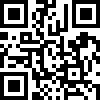 Приложение № 1ПЕРЕЧЕНЬобязательных работ и услугпо содержанию и ремонту общего имущества собственников помещений в многоквартирных домахпо ул. Солидарности 90в 2016 г.1.Адрес многоквартирного домаул. Солидарности 902.Год постройки19813.Год последнего капитального ремонтанет4.Количество этажей55.Количество подъездов46.Количество квартир607.Строительный объем9335м38.Площадь подвала615м29.Площадь жилых помещений2500,31м210.Уборочная площадь лестниц355м211.Уборочная площадь других помещений общего пользования615м212.Площадь земельного участка2400м2№ п/пНаименование конструктивных элементовОписание элемента (материал, конструкция)Техническое состояние1.Фундаментленточный монолитныйТребуется ремонт отмосток 160 м22.Цокольштукатуркаудовлетворительное3.Капитальные (несущие) стены:Капитальные (несущие) стены:Капитальные (несущие) стены:3.1Наружныестеновые панелиудовлетворительное3.2Внутренниеж/б плитыудовлетворительное4.Балконыбетон, 48 шт.Требуется ремонт 7 шт.5.Перекрытияж/б плитыудовлетворительное6.Крыша, кровляж/б плиты 690 м2, плоская с неорганизованным водостокомТребуется герметизация стыков кровельных плит – 300 м7.Места общего пользования:Места общего пользования:Места общего пользования:7.1Крыльца бетон, 4 шт.удовлетворительное7.2Лестницыбетонудовлетворительное7.3Полыбетонудовлетворительное7.4Окнадеревянные, 32 шт.Требуется окраска 32 шт.7.5Дверидеревянные, 4 шт.удовлетворительное7.5Двериметаллические, 4 шт.удовлетворительное8.Отделка:Отделка:Отделка:8.1Внутренняяизвестковая и масляная окраскаудовлетворительное8.2Наружнаянет10.Внутридомовые инженерные коммуникации:Внутридомовые инженерные коммуникации:Внутридомовые инженерные коммуникации:10.1ОтоплениестальТребуется:замена крана шарового - 56 шт;замена задвижек – 4 шт;восстановление  теплоизоляции – 220 м;установка общедомовых приборов учёта10.2Горячее водоснабжениестальТребуется:замена крана шарового - 16 шт;восстановление  теплоизоляции – 300 м;установка общедомовых приборов учёта10.3Холодное водоснабжениестальТребуется:замена крана шарового - 16 шт;восстановление  теплоизоляции – 180 м10.4Водоотведениечугунудовлетворительное10.5ЭлектроснабжениеалюминийТребуется:ремонт 3-х квартирных эл. щитов - 17 шт.;установка энергосберегающих светильников – 28 шт;установка общедомового счетчикаПеречень работ и услугНачисления за отчетный периодПлановые удельные затраты, руб./м2Фактические затраты, подтвержденные актами выполненных работ (услуг) за отчетный период, руб.Разница (руб.)1. Работы и услуги по содержанию, вт.ч.: 953 108,55   30,75   1 049 626,30   - 96 517,75   2. Работы по текущему ремонту 194 961,07   6,29   195 518,30   - 557,23    ВСЕГО работ по содержанию и ремонту 1 148 069,62   37,04   1 245 144,60   - 97 074,98   Наименование статей доходов и расходовСодержание и текущий ремонт общего имущества (руб.)Содержание и текущий ремонт общего имущества (руб.)1. Долг (-) или остаток (+) на начало года - 78 805,30    2. Начислено 1 148 069,62    3. Оплачено 855 769,82    3.1. собственниками и нанимателями жилых помещений (приватизированное жилье и договоры найма) 844 431,98    3.2. собственниками жилых помещений(Муниципалитет, МО РФ) 11337,84 3.2.1. за незаселенные жилые помещения(Муниципалитет) 11337,84 4. Выполнено работ (оказано услуг) всего на 1245144,60 5. Остаток на конец отчетного года                                                                                         ("-" - перевыполнено работ ;   "+" - недовыполнено работ) - 175 880,28   с учетом остатка на начало периода 6. Задолженность на конец отчетного года 397 984,01   с учетом долга на начало периода 6.1.  переходящая задолженность 2015г. 105 684,21    6.2. собственников и нанимателей жилых помещений (приватизированное жилье и договоры найма) 45 963,04    6.3. собственников жилых помещений(Муниципалитет, МО РФ) 246 336,76    6.3.1. задолженность из-за разницы в тарифах 231 705,22    6.3.2. задолженность по незаселенным жилым помещениям 14 631,54   №п/пОбщая площадь помещений   (м2)Общая площадь помещений   (м2)Общая площадь помещений   (м2)2582,952582,95Отчет за 2016 годОтчет за 2016 год№п/п- площадь жилых помещений   (м2)- площадь жилых помещений   (м2)- площадь жилых помещений   (м2)2582,952582,95Отчет за 2016 годОтчет за 2016 год№п/пПеречень обязательных работ и услугПеречень обязательных работ и услугУсловия  выполнения  работ, оказания услугСтоимостьработ и услуг:Стоимостьработ и услуг:Стоимостьработ и услуг:Стоимостьработ и услуг:№п/пПеречень обязательных работ и услугПеречень обязательных работ и услугУсловия  выполнения  работ, оказания услугВ год, руб.За 1 м2, руб. в месяцВ год, руб.За 1 м2, руб. в месяц11Техническое обслуживание внутридомового инженерного оборудования и конструктивных элементов зданийПроведение технических осмотров, профилактический ремонт и устранение незначительных неисправностей в системах отопления, водоснабжения, водоотведения, электроснабжения и конструктивных элементах здания. Ремонт, регулировка, наладка и испытание систем центрального отопления. Ремонт и консервация поливочных систем. Укрепление трубопроводов, мелкий ремонт изоляции, протирка и смена перегоревших лампочек и выключателей в помещениях общего пользования, лестничных клеток, чердаках, уличном освещении. Смена и восстановление разбитых стекол в помещениях общего пользования; ремонт и укрепление тамбурных дверей; проверка состояния и восстановление продухов в цоколях здания, очистка кровли от мусора, грязи, снега, сосулек и т.д.241 454,17   7,79   241 454,17   7,7922Санитарное содержание помещений общего пользованияСанитарное содержание помещений общего пользования144 438,56   4,66   144 438,56   4,6633Уборка земельного участка, входящего в состав общего имущества домаУборка земельного участка, входящего в состав общего имущества дома224 096,74   7,23   224 096,74   7,2344Дератизация  Ежемесячно1 549,77   0,05   1 549,77   0,0555Вывоз и утилизация ТБО Ежедневно56 721,58   1,8356 721,58   1,8366Вывоз и утилизация КГОПо мере необходимости35 334,76   1,1435 334,76   1,1477Использование механизированной техники (автовышка, фронтальный погрузчик, МКСМ - многоцелевая коммунально-строительная машина) Не менее 2-х раз в месяц 32 545,17   1,05   32 545,17   1,0588Услуги по эксплуатации и техническому обслуживанию узла учета холодного водоснабженияЕжемесячно17 047,47   0,55   17 047,47   0,55ВСЕГО стоимость работ и услуг по содержанию общего имущества в МКДВСЕГО стоимость работ и услуг по содержанию общего имущества в МКДВСЕГО стоимость работ и услуг по содержанию общего имущества в МКДВСЕГО стоимость работ и услуг по содержанию общего имущества в МКД753 188,22   24,30   753188,2224,3099Управление многоквартирным домом75 318,82   2,43   75318,822,431010Непредвиденный, в т.ч. аварийный ремонт124 601,51   4,02   221119,267,13ВСЕГО стоимость работ и услуг по содержанию общего имущества в МКД, в том числе управление(в размере 10%)ВСЕГО стоимость работ и услуг по содержанию общего имущества в МКД, в том числе управление(в размере 10%)ВСЕГО стоимость работ и услуг по содержанию общего имущества в МКД, в том числе управление(в размере 10%)ВСЕГО стоимость работ и услуг по содержанию общего имущества в МКД, в том числе управление(в размере 10%)953 108,55   30,75   1 049 626,30   33,86   1111Текущий ремонтРемонт окончаний кровельных плит145 058,47   4,681452004,681111Текущий ремонтСанитарная обрезка деревьев 49 902,59   1,6145818,31,481111Текущий ремонтВывоз порубочных остатков45000,15ВСЕГО стоимость работ текущего ремонта общего имущества МКДВСЕГО стоимость работ текущего ремонта общего имущества МКДВСЕГО стоимость работ текущего ремонта общего имущества МКДВСЕГО стоимость работ текущего ремонта общего имущества МКД194 961,07   6,29195518,36,31ВСЕГО стоимость работ и услуг по содержанию жилых помещений МКДВСЕГО стоимость работ и услуг по содержанию жилых помещений МКДВСЕГО стоимость работ и услуг по содержанию жилых помещений МКДВСЕГО стоимость работ и услуг по содержанию жилых помещений МКД1 148 069,62   37,041 245 144,60   40,17   